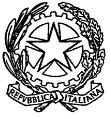 ISTITUTO  TECNICO  AGRARIO  STATALE  “G. PASTORI” – BRESCIASCHEDA SEGNALAZIONE SOSPENSIONE GIUDIZIO CLASSE PRIMAMateria: TECNOLOGIE INFORMATICHEA. S. ____________________         Classe ___________Alunno	_______________________________________________________________Prof.	_______________________________________________________________Voto proposto in sede di scrutinio:	Si comunica che la promozione alla classe seconda è stata sospesa e deve essere soggetta a verifica prima dell’inizio delle lezioni del nuovo anno scolastico in quanto, nella materia sopra indicata, sono state rilevate le seguenti carenze:Note e/o indicazioni______________________________________________________________________________________________________________________________________________________________________________________________________________________________________________________________________________Data scrutinio: ___________________    	Firma coordinatore: Prof. _______________________________ArgomentiComponenti hardware, sistemi operativi e tipologie di softwareConversioni tra basi numeriche, calcolo binario e operatori logici (tabelle di verità)Utilizzare con autonomia operativa e organizzativa Windows e i principali strumenti di Google e/o Office: Word/Documenti, Presentazioni/PowerPoint e Fogli/ExcelConoscere le basi della programmazione e il linguaggio ScratchConoscere le basi del linguaggio HTML e CMSTipologie di reti informatiche, Internet ed i suoi servizi, il WebUtilizzare, con autonomia e responsabilità il Web e Internet; comprendere crittografia, firma digitale, PEC, diritto d’autore e diritto alla privacyObiettivi da migliorareCapire il funzionamento e i componenti principali dei dispositivi elettroniciSaper applicare le regole per svolgere conversioni ed operazioni tramite i numeri binariApplicare le procedure operative per creare e gestire file e cartelle. Saper utilizzare e gestire documenti digitali, fogli di calcolo e presentazioni multimedialiSaper creare l’algoritmo risolutivo di un problema e rappresentarlo tramite diagrammi di flusso/linguaggio di programmazioneSaper creare e gestire efficacemente una semplice pagina WebAcquisire consapevolezza delle potenzialità e dei limiti - Privacy e Diritto d’Autore - delle tecnologie digitali nel contesto culturale e sociale in cui vengono applicateMotivazioniCauseModalità e Strategie di recuperoNon sono state raggiunte le conoscenze e competenze disciplinari corrispondenti agli obiettivi cognitivi minimiNon sono state sviluppate e applicate le abilità fondamentali del metodo di studio_______________________________	_______________________________Metodo di lavoro inefficaceDisinteresse verso la materiaImpegno non adeguatoFrequenza discontinuaAtteggiamento poco collaborativo________________________	________________________      ________________________Studio individuale autonomo controllato dalla famigliaFrequenza corsi di recupero o altri interventi integrativi eventualmente organizzati dalla scuolaSvolgimento di attività aggiuntive con materiale di produzione/studio predisposto dal docente